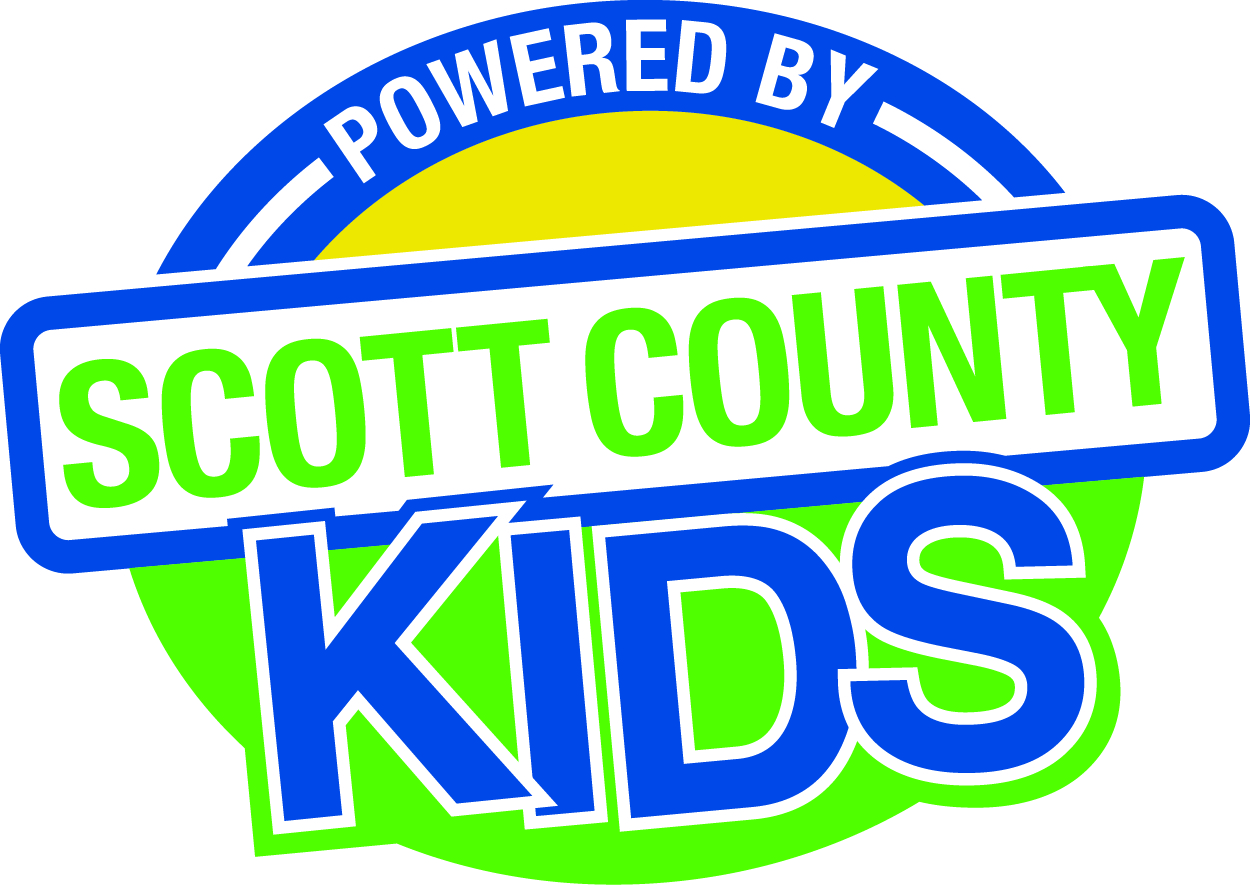 Agenda Call to Order –Larry Barker, Chair Introductions			 Approval of Minutes for March 4, 2014Old BusinessFiscal IssuesFY14 ExpendituresLevels of Excellence BylawsMaternal, Infant and Early Childhood (MIECHV)New BusinessPresentation: Head Start Early Childhood Coordinating CouncilCommittee ReportsCommitments to subcommittees Contracts ManagementCommittee Report Family Support Mid-Year ReportOutcomesCommittee ReportNominationsCommittee ReportPublic AwarenessCommittee ReportCommunity MeetingsFund Development Grant updatesLegislative Recap Other Business
A. Friendly House Public InputNext Meeting May 6, 2014 